Obecní knihovna a ZŠ Bílovice nad Svitavou zvou na besedu Brněnské podzemíPřijďte na 3. letošní setkání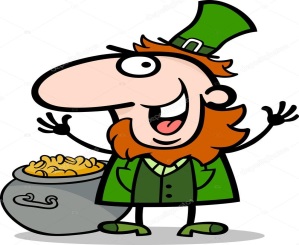 s Ing. Alešem SvobodouTéma: Pekařská ulicea další zajímavostiúterý 23.4. 2019 v 17 hodin v ZŠPoutavé vyprávění s fotodokumentacíSrdečně zvou Marie Nedopilová  a Mgr. Libor Žanda